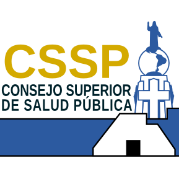 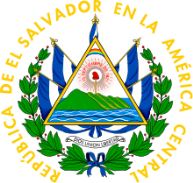 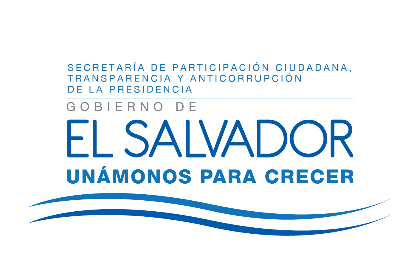                                             Resolución de Entrega  de informaciónSan Salvador  a las quince   horas    con  cuarenta  minutes  del   dia  10 de febrero    de  los  corrientes,    Consejo Superior  de Salud  Pública,  Luego  de  haber   recibido  la solicitud  de  inforrnacion N° 84/2017   presentada en  la Oficina   de  información y Respuesta     y se   información:"  1.  El  número de servidores   públicos  que formaron  parte  de la instituci6n,   dividido   par categorías  (personal   directivo,   personal administrativo,	personal  de servicios,  por ejemplo),   de las años afios 2016 y 2017. 2.  El  monto  total  de las recursos  financieros   que se destinan   para la contrataci6n    del seguro  medico  o medico- hospitalario,   en las presupuestos   de las años  2016 y 2017. 3.  El  nurnero  de servidores   publicos  que es cubierto   par el seguro  médico  o médico-hospitalario,     divididos   en categorfas,  en su caso, de las afios 2016 y 2017. 4.  El  detalle  si la cobertura   del seguro  medico  o rnedico-hospitalarlo     es solo para  las servidores   públicos,  o si cubre  a  sus familiares   y, en su caso, hasta que grado  de consanguinidad   y afinidad,   en las años  2016 y 2017. 5.  El  monto  individual   del seguro  medico  o medico-hospitalario     que cubre  a  las servidores   publicos  (parcategorífas,  si es el caso), en las afios 2016 y 2017. 6.  El  mecanismo   utilizado   para la  contrataci6n    del seguro  o seguro  medlco-hospitalario     (licitaci6n   publica,  libre gesti6n  o compra  directa),  en las a nos 2016 y 2017. 7. El arnbito  de cobertura   del seguro  medico  o medico-hospltalario (nacional,  centroamericano     o internacional, par ejemplo),   en las años 2016 y 2017   8.  La  copia  simple  del contrato  del seguro  medico  o medico-hospitalario     de las afios 2016 y 2017,  en su caso. 9.  El  nombre  de la empresa  contratada    para brindar  el servicio  de seguro  medico  o medico-hospitalario. de las afios  2016 y 2017,  en su caso. 10.  La  partida  presupuestaria    desde  donde  se paga y/o  pagara  el seguro  medico  o rnedico-hospitalario,     de los años 2016 y 2017. 11.  El fundamento   jurídico   (ley,  reglamento,   contrato colectivo,   etc.,  con sus respectivos   artfculos)   que justifica   o justificara   la contrataci6n    del seguro  medico  o médico-hospitalario,     de las afios 2016 y 2017."    información    se encuentra   entre   las acepciones  de  los Art.   19 literal   "g"  yen    Art.   24 de  la LAIP.  Y después  de verificar el Art.  32  literal"e"   de  la LAIP, Art.  42  del  Reglamento  de  la Ley de Acceso   a la información   Publica   y tomando   en cuenta   el Art.34    literal   "a"  de  la LAIP se le proporcionan    datos   y se RESUELVE:  brindar    la información   publica   de  la siguiente  forma:    Se remite    archivo via  electrónicaAura Ivette MoralesOficial de InformaciónConsejo Superior de Salud PúblicaNota: este documento no aparece firmado por ser una versión seleccionable e inclusiva